06.05.20 Y3 WritingLI: To use conjunctions effectively Lesson outcomesReview conjunctions Use conjunctions to join simple sentences together (making complex and compound sentences) Email completed work and any questions to: yr3@grange.harrow.sch.uk.TaskEveryone must complete exercise 1. Exercise 2 is an optional CHALLENGE for anyone brave enough to try it... 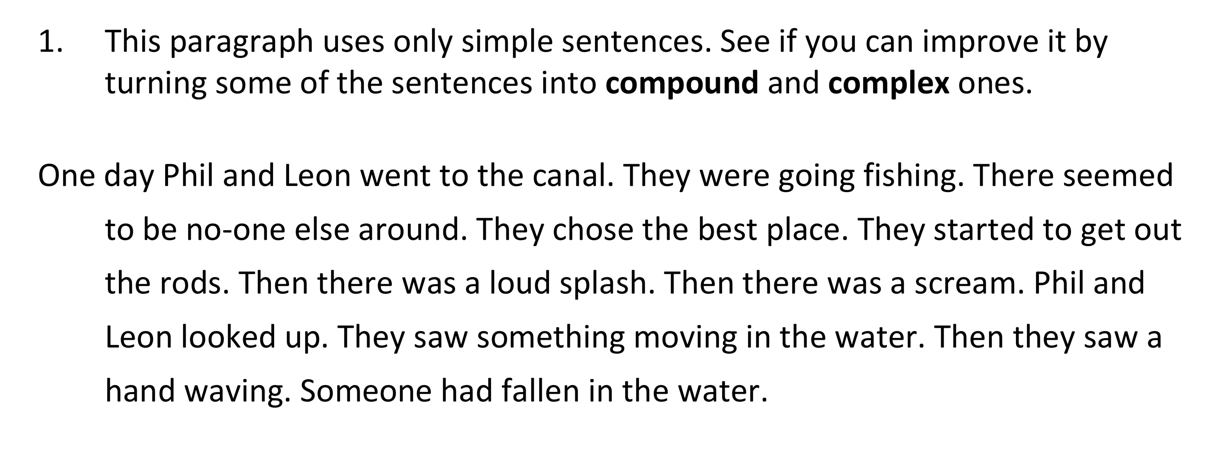 E.g. One day Phil and Leon went to the canal, since they were going fishing. There seemed to be no-one else around and they chose the best place.  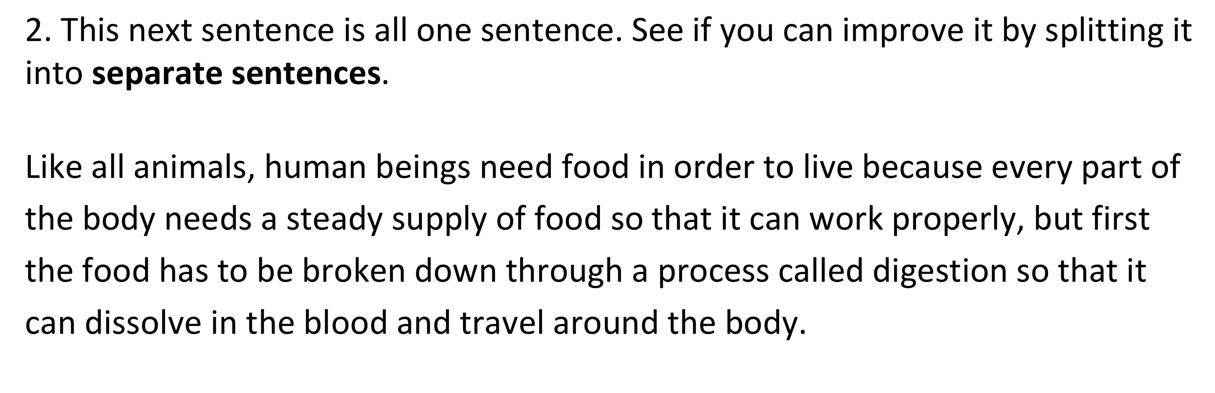 E.g. Like all animals, human beings need food in order to live. Every part of the body needs a steady supply of food so that it can work properly.